Аннотация к рабочей программе по истории 6 класс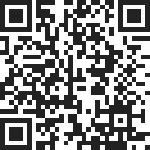 Предмет «история» в 6 – ом классе включает два курса: история средних веков – 30 часов и история России – 38 часов (согласно Примерной программы основного общего образования по истории). Предполагается последовательное изучение двух курсов. Предмет преподаётся 2 раза в неделю.Рабочая программа ориентирована на использование УМК:Агибалова, Е. В. История Средних веков. 6 класс : учеб. для общеобразоват. учреждений / Е. В. Агибалова, Г. М. Донской. — М.: Просвещение, 2013. Арсентьев Н.М., Данилов А.А. История России 6 класс.-М.: Просвещение, 2016 годПрограмма курса 6 класса предусматривает систематическое изучение истории средних веков и истории России с древнейших времён до начала XV в. Комплексный подход к отбору учебного материала позволяет включить в него наиболее важные в познавательном и воспитательном отношении факты и понятия и обеспечить всестороннее освещение исторического процесса данного периода. Группировка учебного материала в курсе «Всеобщей истории» осуществляется по регионально - страноведческому принципу, а в курсе «Истории России» — по хронологическо-тематическому. Прослеживается единство стержневых, содержательных линий (географическая среда, хозяйственная деятельность, социально - политические отношения, культурное развитие), что даёт возможность обобщать, сравнивать и систематизировать знания по предмету. При этом максимально учитываются возрастные особенности и познавательные возможности учащихся, специфика курса и необходимость достижения общих целей основного общего образования.Содержание курса нацелено на формирование на основе гуманитарных и демократических ценностей мировоззрения учащихся, способствует их самоидентификации и консолидации. Объективистский подход к освещению исторических событий дополняется знакомством с элементами историографического знания, основными научными (методологическими) подходами, взглядами и оценками. Тем самым создаются условия для приобретения обучающимися опыта формулирования самостоятельных оценочных суждений, необходимого для закрепления ценностного отношения к социальному опыту и культурному наследию человечества.